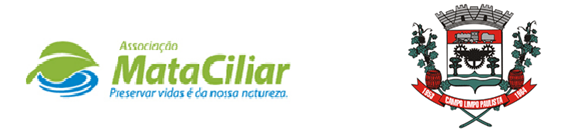 RELATÓRIO RECEBIMENTO DE ANIMAIS JANEIRO DE 2022Fauna Silvestre recebida pelo CRAS - AMC proveniente do Município de CAMPO LIMPO PAULISTA.Data:	     /      /                                                            Assinatura:                                         RGDATA DE ENTRADANOME POPULARNOME CIENTÍFICO3630403/01/2022Gambá-de-orelha-preta (GOP)Didelphis aurita3630503/01/2022Bem-te-vi-rajadoMyiodynastes maculatus3631403/01/2022Trinca-ferroSaltator similis3631503/01/2022Trinca-ferroSaltator similis3631603/01/2022PitangolSpinus magellanicus3631703/01/2022PitangolSpinus magellanicus3631803/01/2022PatativaSporophila plumbea3631903/01/2022BigodinhoSporophila lineola3632003/01/2022PixoxóSporophila frontalis3632103/01/2022AzulãoCyanocompsa brissonii3632203/01/2022Galo-da-campinaParoaria dominicana3649613/01/2022Veado-catingueiroManzama gouazoubira3656018/01/2022Bem-te-viPitangus sulphuratus3675328/01/2022AndorinhaHirundinidaeTOTAL14 ANIMAIS14 ANIMAIS14 ANIMAIS